Sample Assessment Outline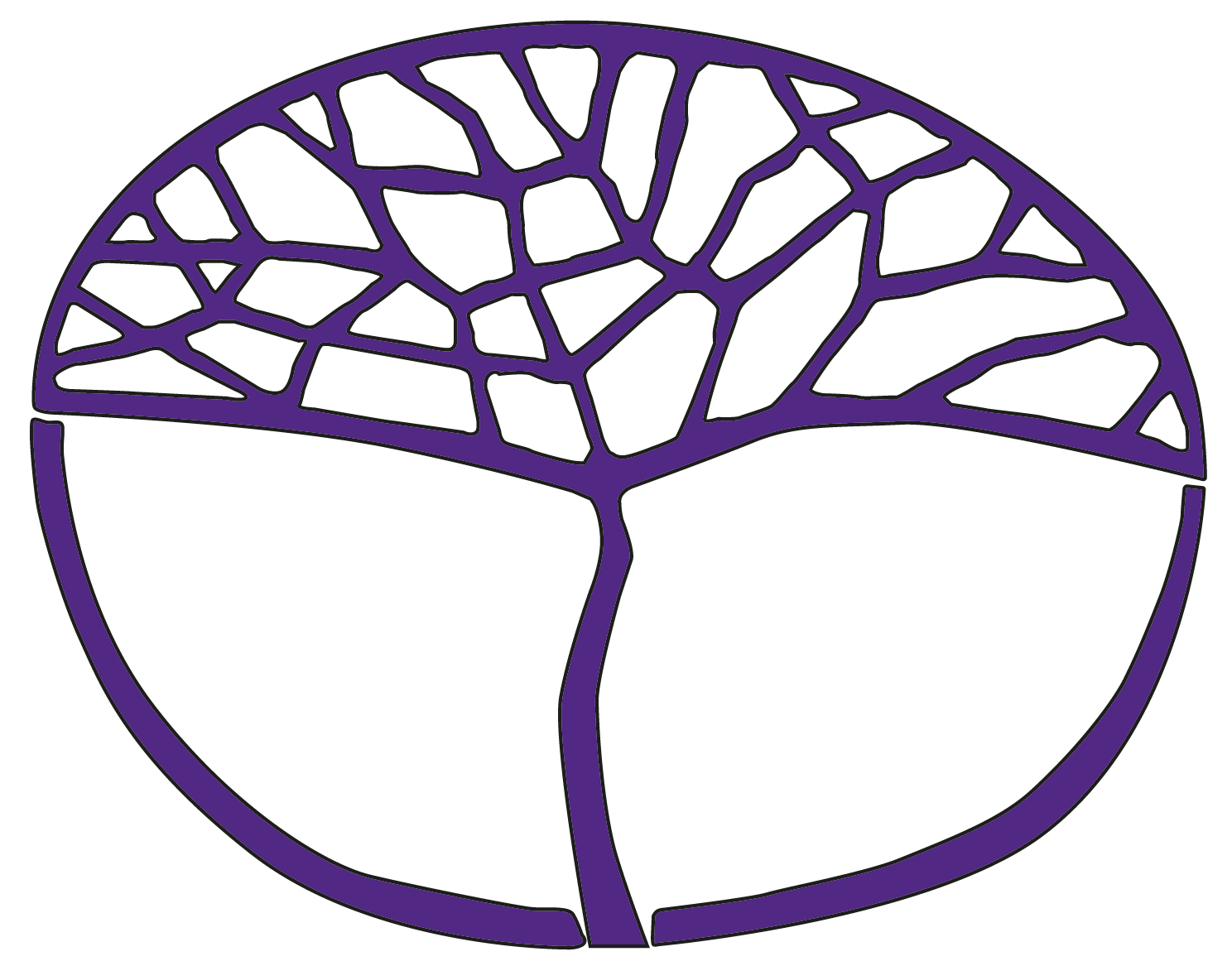 English as an Additional Language or DialectATAR Year 12Acknowledgement of CountryKaya. The School Curriculum and Standards Authority (the Authority) acknowledges that our offices are on Whadjuk Noongar boodjar and that we deliver our services on the country of many traditional custodians and language groups throughout Western Australia. The Authority acknowledges the traditional custodians throughout Western Australia and their continuing connection to land, waters and community. We offer our respect to Elders past and present.Copyright© School Curriculum and Standards Authority, 2021This document – apart from any third party copyright material contained in it – may be freely copied, or communicated on an intranet, for non-commercial purposes in educational institutions, provided that School Curriculum and Standards Authority (the Authority) is acknowledged as the copyright owner, and that the Authority’s moral rights are not infringed.Copying or communication for any other purpose can be done only within the terms of the Copyright Act 1968 or with prior written permission of the Authority. Copying or communication of any third party copyright material can be done only within the terms of the Copyright Act 1968 or with permission of the copyright owners.Any content in this document that has been derived from the Australian Curriculum may be used under the terms of the Creative Commons Attribution 4.0 International licence.DisclaimerAny resources, such as texts, websites and so on that may be referred to in this document are provided as examples of resources that teachers can use to support their learning programs. Their inclusion does not imply that they are mandatory or that they are the only resources relevant to the course.Sample assessment outlineEnglish as an Additional Language or Dialect – ATAR Year 12Unit 3 and Unit 4Assessment type Assessment task weightingWhen dueDescription of assessment taskInvestigation15%Part A5%Semester 1Weeks 10–12Task 3 Part A: Investigate an issue/topic related to Australia as a cultural community and present a research proposal in an oral format.Choose a topic/issue that you are interested in and formulate a specific idea or question to investigate.Your research proposal should present your idea or question and make a case for why your idea or question is significant and what value it will bring.Investigation15%Part B10%Semester 2Research throughout semester; report due:Weeks 13–14Task 3 Part B: Present the results of your research of a Unit 3 topic/issue in a written report, using appropriate conventions.Following on from Part A, you will conduct research to address your idea or question, using strategies for investigating and synthesising information. You will then prepare a written report, following a specific structure and conventions.Common Oral Assessment task10%10%Semester 1Weeks 13–14Task 4: Participate in an oral task developed by the School Curriculum and Standards Authority and administered by the school.The task will be in the form of an interview conducted by your teacher. You will be given 5 minutes preparation time to view an image and make notes related to focus questions. You will then participate in a 10 minute interview.Oral Production10%10%Semester 2Weeks 9–12Task 8: Explore the topic language and empowerment.Formulate an opinion/point of view on a particular aspect of this topic. Prepare and deliver a persuasive speech for your peers.Response15%7%Semester 1Weeks 1–4Task 1: Read and view a range of texts about what it means to be Australian.In response to two spoken texts, complete a listening comprehension task.In response to two written texts and one visual text on this topic, complete a comprehension task with short answer questions and a synthesis question.Response15%8%Semester 2Weeks 1–4Task 6: Listen to and interpret the meaning of selected speeches. Prepare written answers to questions in order to evaluate how language has been used in the speeches to empower and marginalise particular people/groups of people.Read and interpret the meaning of a selected speech. Prepare written answers to questions in order to evaluate how the orator has used language to influence, persuade and position people to accept particular ideologies, beliefs and values.Written Production 20%10%Semester 1Weeks 5–9Task 2: Read a selection of excerpts from the anthologies Growing Up Aboriginal in Australia, Growing Up Asian in Australia and Growing Up African in Australia and explore issues related to Australia as a cultural community.In class, write an essay in response to a previously unseen question, referencing the texts studied.Written Production 20%10%Semester 2Weeks 5–8Task 7: Read or view the UN climate action summit speech by Greta Thunberg and the UN Youth Takeover Speech by Malala Yousafzai.In class, write a persuasive speech on a previously unseen topic, calling your peers to action.Examination 30%15%Examination weekTask 5: Semester 1 written examination (3 hours).A representative sample of syllabus content reflecting the Year 12 ATAR syllabus examination design brief.Examination 30%15%Examination weekTask 9: Semester 2 written examination (3 hours).A representative sample of syllabus content reflecting the Year 12 ATAR syllabus examination design brief.100%